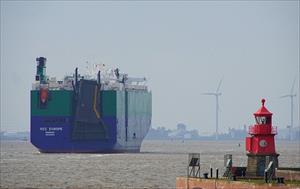 RCC EUROPEhttps://www.marinetraffic.com/en/ais/details/ships/shipid:372234/mmsi:311003100/imo:9391593/vessel:RCC_EUROPEVehicles CarrierIMO: 9391593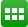 ADD TO FLEETCREATE NOTIFICATIONSVoyage InformationUNLOCK VOYAGE INFORMATIONKR INCINCHEONKR MASMASANATD: 2020-05-11 23:05 LT (UTC +9)ETA: 2020-05-13 04:45 LT (UTC +9)PAST TRACKROUTE FORECASTReported ETA: 2020-05-13 04:45 LT (UTC +9)Calculated ETA: ••••••••••Calculated ETA at: ••••••••••Predictive ETD: ••••••••••Reported Destination: KR MASDistance Travelled: ••••••••••Distance to Go: ••••••••••Total Voyage Distance: ••••••••••Time to Destination: ••••••••••Draught (Reported/Max): 9.1 m / ••••••••••Load Condition: ••••••••••Speed recorded (Max / Average): 18.8 knots / 15.3 knotsEVENTS TIMELINEPOSITION HISTORYReported Destination and ETA Received 2020-05-12 21:07 UTCSummaryWhere is the ship?Vehicles Carrier RCC EUROPE is currently located at NCHINA - North China at position 35° 10' 8.832" N, 128° 35' 13.92" E as reported by MarineTraffic Terrestrial Automatic Identification System on 2020-05-12 21:27 UTC (2 hours, 11 minutes ago)The wind in this area at that time blows from West direction at force 1 Beaufort.Where is this vessel going to?The vessel departed from INCHEON, KR on 2020-05-11 23:05 LT (UTC +9) and is currently sailing at 1.3 knots with Southwest direction heading to MASAN, KR with reported Estimated Time of Arrival at 2020-05-13 04:45 LT (UTC +9) local time (3 hours, 53 minutes ago)What kind of ship is this?RCC EUROPE (IMO: 9391593) is a Vehicles Carrier that was built in 2009 (11 years ago) and is sailing under the flag of Bahamas.It’s carrying capacity is 21300 t DWT and her current draught is reported to be 9.1 meters. Her length overall (LOA) is 199.9 meters and her width is 32.26 meters.Vessel InformationGeneralIMO: 9391593Name: RCC EUROPEVessel Type - Generic: CargoVessel Type - Detailed: Vehicles CarrierStatus: ActiveMMSI: 311003100Call Sign: C6WY7Flag: Bahamas [BS]Gross Tonnage: 57692Summer DWT: 21300 tLength Overall x Breadth Extreme: 199.9 x 32.26 mYear Built: 2009Home Port: NASSAUClassification Society: ••••••••••Builder: ••••••••••Owner: ••••••••••